«Об организации и проведении гражданско-        	патриотической акции  Георгиевская лента        	"Я помню! Я горжусь!"»В целях формирования патриотического сознания молодежи и жителей района,  в рамках празднования Дня Победы в Великой Отечественной Войне 1941-1945гг  на территории Алданского района, постановляю:    1.Социальное управление администрации МО «Алданский район» (О.А. Молчанова):1.1. Организовать и провести в период с 01 по 09 мая 2017 года гражданско- патриотическую акцию «Георгиевская лента» «Я помню! Я горжусь!» на территории Алданского района. 2. Главам поселений МО «Алданский район» рекомендовать:2.1. Организовать и  провести в рамках празднования Дня Победы в ВОВ гражданско- патриотическую акцию  «Георгиевская лента» с 01 по 09 мая 2017 года  на  территории  муниципальных  образований.3. МКУ «Департамент образования Алданского района» (Е.И. Хрущ):3.1. Оказать содействие в организации и проведении гражданско – патриотической акции «Георгиевская лента» с 01 по 09 мая 2017 года.4. Руководителям образовательных учреждений, средне – специальных образовательных      учреждений (ГУСПО «Алданское медицинский колледж»- Корнилова И.И., ГА ПОУ РС(Я) «Алданский политехнический техникум»- Иванова Л.М.) рекомендовать:  4.1. Оказать содействие в организации и проведении гражданско – патриотической акции «Георгиевская лента» с 01 по 09 мая 2017 года.	5. Председателям социально- ориентированных некоммерческих организаций Алданского района рекомендовать:	 5.1. Представителям общественных организаций принять активное участие в организации и проведении гражданско – патриотической акции «Георгиевская лента» с 01 по 09 мая 2017 года.6. Отдел финансового обеспечения (Бабешко Е.П.):  6.1. Оплатить расходы на организацию и проведение гражданско – патриотической акции «Георгиевская лента» согласно смете за счет средств МП «Реализация семейной, демографической и молодежной политики в Алданском районе на 2016-2020 годы».7. Опубликовать настоящее постановление в периодическом печатном издании «Возрождение Алдана» и на официальном сайте администрации МО «Алданский район».8. Настоящее постановление вступает в силу с момента его подписания. 9. Контроль исполнения настоящего постановления возложить на Заместителя главы МО «Алданский район» по социальным вопросам И.В. Сахно.Глава  района	                                                                 			С.Н.ПоздняковАрсамакова Татьяна Викторовнат. 31545РЕСПУБЛИКА  САХА (ЯКУТИЯ) АДМИНИСТРАЦИЯ МУНИЦИПАЛЬНОГО  ОБРАЗОВАНИЯ«АЛДАНСКИЙ  РАЙОН»       ПОСТАНОВЛЕНИЕ  №   415п   от    24.04.  2017г.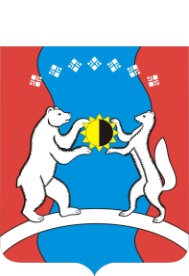 САХА  ОРОСПУУБУЛУКЭТЭ«АЛДАН  ОРОЙУОНА»МУНИЦИПАЛЬНАЙТЭРИЛЛИИДЬАhАЛТАТАУУРААХ